ТЕРРИТОРИАЛЬНОЕ ДЕЛЕНИЕ ГОРОДА МОСКВЫпо состоянию на 1 января 2022 года 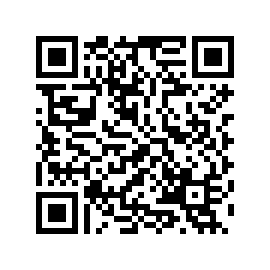 Административные округаРайоныПоселенияв том числев том числев том числеАдминистративные округаРайоныПоселениягородские 
         округагородские поселениясельские 
поселениягород Москва12125212316     в том числе:Административные округа: Центральный110ххххСеверный116ххххСеверо-Западный18ххххСеверо-Восточный117ххххЮжный116ххххЮго-Западный112ххххЮго-Восточный112ххххЗападный 113ххххВосточный116ххххЗеленоградский15ххххНовомосковский1х11128Троицкий1х10118